可编程模拟信号（有源/无源）PWM功率放大器分获两项国家专利 本次获得专利的 DIN 1X1 ISO U(A)-P-D-L系列产品是顺源科技新开发的可编程模拟信号转PWM脉冲调宽大电流控制隔离变送器，可将传感器、仪器仪表、变送器输出的4-20mA/0-20mA/0-5V/0-10V等模拟信号隔离转换为PWM脉冲调宽功率放大控制信号，并实现PWM频率可编程输出。该产品内部嵌入了MCU单片机AD输入转换控制，输出控制设计分为MOS管漏极开路型（OD门）无源PWM大电流控制输出方式DIN 1X1 ISO U(A)-P-D-L1系列和有源PWM电压脉宽控制输出方式DIN 1X1 ISO U(A)-P-D-L2系列。产品采用标准DIN35导轨安装方式，低成本、小体积、使用方便、可靠性高，可用于电机调速、灯光照明调光控制、锅炉温度PWM精密控制等，在轨道交通、工控智能、机器人、电动汽车、舰船驱动、自动化设备、数控机床、节能环保工程、公路隧道城市灯光照明节能调控等领域广泛应用。     顺源科技是2007~2022高新技术企业。公司以“客户的成功，我们的价值”为经营理念，按照ISO 2008质量技术管理体系的要求，坚持开展改进、改善、创新工作，不断提高产品质量、降低生产成本、拓展产品应用范围、推陈出新研发新品。以适应当前电子信息技术前日新月异发展的形势及满足客户产品研发创新和升级换代需求。 顺源科技在DC-DC模块电源、数据采集器、隔离放大器、隔离变送器、显示控制仪表方面有10多年的设计、生产和应用经验，全系列产品有20多项国家专利和软件著作权。公司专业的工程师团队在更深入的理解和设计知识方面，相对于同行业竞争者有绝对的优势。为需要解决信号干扰、信号负载匹配、地线隔离、电源转换、数据采集、信号隔离、AD/DA转换等用户提供了大量解决方案。顺源的每个产品所用器件原材料都超出所预定的规格来设计生产出高稳定性的产品，这些保证了产品在各种恶劣环境运行过程中展现良好的性能。        SunYuan  DIN 1X1 ISO U(A)-P-D-L1系列漏极开路型无源PWM大电流控制输出方式主要用在负载本身接收端口为有源接收口，接收口内部配有上拉电压及限流电阻，要求接入变送器电流为吸入配电模式的控制场合。MOS管漏极开路时可吸入电流达到0~1A，PWM脉宽信号输出电压幅值由外部上拉电压决定。漏极开路型无源PWM输出方式的产品可实现模拟信号输入端 / PWM输出端 / 辅助电源3000VDC，三隔离。  

        SunYuan  DIN 1X1 ISO U(A)-P-D-L2系列有源PWM电压脉宽控制输出方式可用于直接驱动大功率无源负载，比如步进电机和精密温控加热器等，驱动电流可以达到0-1A，具有较强带载能力。PWM输出电压幅值由模块供电电压决定，所以该输出方式的产品只能实现模拟信号输入端 / PWM输出端和辅助电源两隔离，辅助电源和PWM输出端共地，用户可根据自己的现场使用需求选择对应输出方式的产品。  

        SunYuan  DIN 1X1 ISO U(A)-P-D-L系列产品在同一模块内集成了多路高隔离DC-DC电源、模拟信号隔离放大与变换电路、可编程MCU、信号隔离控制电路等，特别适用于工业现场模拟信号的AD转换隔离变送，以及现场总线、以太网物联网、PLC/DCS上位机对多路传感器信号采集和分析的场合。产品内部集成的高效率DC-DC隔离分布电源，分别给内部的输入调理电路、微型单片机AD转换电路和输出信号隔离电路供电。 SMD工艺结构及新技术隔离措施使该器件能达到：模拟信号输入与辅助电源、PWM信号输出的3000VDC隔离，并且能满足工业级宽温度、潮湿、震动的现场恶劣工作环境要求。 详细技术资料：http://www.sun-yuan.com/download/html/DownDetail_195.html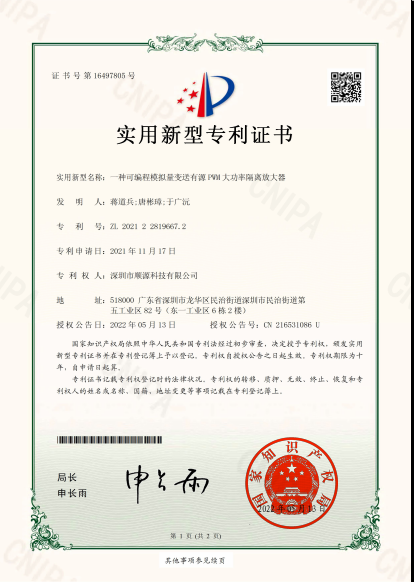 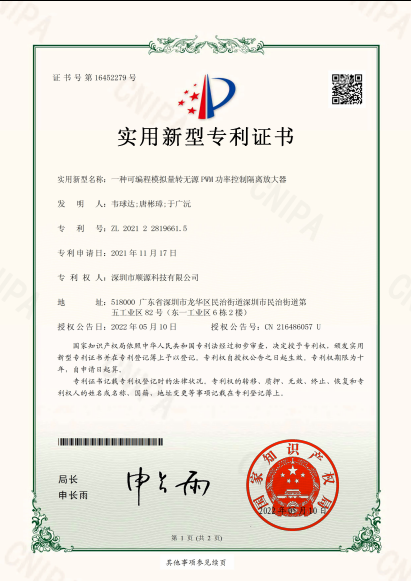 